МИНИСТЕРСТВО НАУКИ И ВЫСШЕГО ОБРАЗОВАНИЯ РОССИЙСКОЙ ФЕДЕРАЦИИфедеральное государственное бюджетное образовательное учреждение высшего образования«КУЗБАССКИЙ ГОСУДАРСТВЕННЫЙ ТЕХНИЧЕСКИЙ УНИВЕРСИТЕТ ИМЕНИ Т.Ф.ГОРБАЧЕВА»Филиал КузГТУ в г. Белово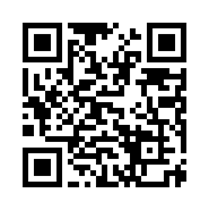 УТВЕРЖДАЮЗаместитель директора по учебной работе, совмещающая должность директора филиала Долганова Ж.А.Рабочая программа дисциплиныГорно-транспортные машиныСпециальность 21.05.04 «Горное дело»Специализация 09 «Горные машины и оборудование»Присваиваемая квалификация«Горный инженер (специалист)» Форма обучения очно-заочнаягод набора 2024Белово 2024Рабочую программу составил: к.т.н., доцент Ещеркин П.В.Рабочая программа обсуждена на заседании кафедры «Горного дела и техносферной безопасности»Протокол № 9 от «13» апреля 2024 г.Заведующий кафедрой: Белов В.Ф.Согласовано учебно-методической комиссией по специальности 21.05.04 «Горное дело»Протокол № 8 от «16» апреля 2024 г.Председатель комиссии: Аксененко В.В.1. Перечень планируемых результатов обучения по дисциплине "Горно-транспортные машины", соотнесенных с планируемыми результатами освоения образовательной программыОсвоение дисциплины направлено на формирование: профессиональных компетенций:ПК-1 - Способен производить разработку технической и нормативной документации для испытания, эксплуатации, технического и сервисного обслуживания и ремонта горных машин и оборудования.Результаты обучения по дисциплине определяются индикаторами достижения компетенцийИндикатор(ы) достижения:Организует эффективную эксплуатацию горно-транспортного оборудования. Результаты обучения по дисциплине:Знать: конструкции горных и транспортных машин и их область применения;Уметь: разрабатывать технологические схемы транспорта и выбирать оборудование исходя из горнотехнических условий;Владеть: аналитическими методами решения практических задач эксплуатации транспортных машин.Место дисциплины "Горно-транспортные машины" в структуре ОПОП специалитетаДля освоения дисциплины необходимы знания умения, навыки и (или) опыт профессиональной деятельности, полученные в рамках изучения следующих дисциплин: «Геомеханика», «Гидромеханика», «Детали машин», «Инженерная графика», «Информатика», «Компьютерная графика», «Математика», «Начертательная геометрия», «Основы горного дела (открытая геотехнология)», «Основы горного дела (подземная геотехнология)», «Основы горного дела (строительная геотехнология)», «Прикладная механика», «Теоретическая механика», «Технология машиностроения», «Физика», «Электротехника».Дисциплина входит в Блок 1 «Дисциплины (модули)» ОПОП. Цель дисциплины - получение обучающимися знаний, умений, навыков и (или) опыта профессиональной деятельности, необходимых для формирования компетенций, указанных в пункте 1.Объем дисциплины "Горно-транспортные машины" в зачетных единицах с указанием количества академических часов, выделенных на контактную работу обучающихся с преподавателем (по видам занятий) и на самостоятельную работу обучающихсяОбщая трудоемкость дисциплины "Горно-транспортные машины" составляет 4 зачетных единицы, 144 часа.Содержание дисциплины "Горно-транспортные машины", структурированное по разделам (темам)Лекционные занятияПрактические (семинарские) занятияСамостоятельная работа обучающегося и перечень учебно-методического обеспечения для самостоятельной работы обучающихся по дисциплине 4.5. Курсовое проектированиеКурсовой проект является завершающим этапом изучения дисциплины «Транспортные машины», подготавливающим студента к выполнению соответствующего раздела дипломного проекта, ис пособствует углублению и закреплению полученных знаний, а также приобретению навыков принятия самостоятельных обоснованных решений, проведения необходимых для этого инженерных расчетов. Тема курсового проекта «Выбор средств транспорта угольной шахты No ...».Курсовой проект состоит из пояснительной записки и 2 листов формата А1 графической части. Пояснительная записка на 35–45 страницах включает следующие разделы: введение, общий, специальный, экономический и список использованных источников. Расчётно-пояснительная записка должна быть составлена в соответствии с указаниями: Транспортные машины. Методические указания по выполнению курсового проекта для студентов специальности 130400 «Горное дело» специализация 130409.65 «Горные машины и оборудование» / Сост.: В.М. Юрченко. - Кемерово: ГУ КузГТУ, 2014. - 32 с. http://library.kuzstu.ru/meto.php?n=82475. Фонд оценочных средств для проведения промежуточной аттестации обучающихся по дисциплине "Горно-транспортные машины"5.1. Паспорт фонда оценочных средств5.2. Типовые контрольные задания или иные материалыТекущий контроль успеваемости и аттестационные испытания обучающихся могут быть организованы с использованием ресурсов ЭИОС филиала КузГТУ.5.2.1. Оценочные средства при текущем контролеТекущий контроль по графику учебного процесса осуществляется по четырем контрольным точкам: 1-ая на 5 неделе, 2-ая - на 9 неделе, 3-я - на 13 неделе, 4-ая - на 17 неделе. Оценочными средствами текущего контроля успеваемости являются:Контрольные вопросы по лекционному курсу. Например:1. Общая характеристика транспорта шахт и характеристика условий работы транспортных машин.2.Технологическая схема транспорта и требования к ней.3.Классификация транспортных машин.4.Основные понятия производительности: теоретическая, техническая, эксплуатационная.5.Теоретическая производительность транспортируемых установок периодического действия.6.Теоретическая производительность транспортируемых установок непрерывного действия.7.Теоретическая производительность транспортируемой установки непрерывного действия по ёмкости грузонесущего элемента (по приёмной способности).Влияние формы поперечного сечения грузонесущего элемента на производительность транспортного средства непрерывного действия.Понятия грузопоток и грузооборот, распределение грузооборота на шахте.10.Определение расчётного грузопотока.11. Силы сопротивления движению.);Студенту будет задано 2 вопроса (письменно или устно).Критерии оценивания:100 баллов – при правильном и полном ответе на два вопроса;75...99 баллов – при правильном и полном ответе на один из вопросов и правильном, но не полном ответе на другой из вопросов;50...74 баллов – при правильном и неполном ответе на два вопроса или правильном и полном ответе только на один из вопросов;25...49 баллов – при правильном и неполном ответе только на один из вопросов;0...24 баллов – при отсутствии ответов или правильных ответов на вопросы.Вопросы для защиты практических работ ПР1 - ПР8 на занятиях путем собеседования (Что это такое? Для чего предназначено? Как устроено, как работает?) с использованием чертежей и схем средств подземного транспорта. Критерии оценивания:100 баллов – при правильном и полном ответе на два вопроса;75...99 баллов – при правильном и полном ответе на один из вопросов и правильном, но не полном ответе на другой из вопросов;50...74 баллов – при правильном и неполном ответе на два вопроса или правильном и полном ответе только на один из вопросов;25...49 баллов – при правильном и неполном ответе только на один из вопросов;0...24 баллов – при отсутствии ответов или правильных ответов на вопросы.Выполненные и проверенные разделы курсового проекта.Курсовой проект состоит из трех разделов пояснительной записки (общий, специальный и экономический).Общий раздел содержит расчеты: расчет грузопотоков из очистных забоев; эксплуатационной производительности, выбор ленточных конвейеров; проверочный тяговый расчет конвейера и др.Специальный раздел содержит: анализ и разбор устройства одного из узлов транспортной машины (самой машины); выбор и описание схемы автоматизации одного из звеньев транспорта; безопасная эксплуатация одного из звеньев транспорта.Экономический раздел содержит: расчет себестоимости транспортирования 1 т грузаЗачет по разделам курсового проекта осуществляется только после собеседования преподавателя со студентом.Критерии оценивания:100 баллов – при правильно выполненном разделе в соответствии с методическими указаниями по выполнению курсового проекта;0...99 баллов – при правильно выполненном разделе, но не полном объеме или выполненным с ошибками (при выполненном разделе не в соответствии с методическими указаниями по выполнению курсового проекта).Общие критерии оценивания при текущем контроле (для каждой контрольной точки):Критерии оценивания при текущем контроле:1-я контрольная точка – 5 неделя:защищено 2 ПР и выполнен Общий раздел КП - 100 баллов;защищено 1 ПР и выполнен Общий раздел КП - 75 баллов;защищено 1 ПР – 50 баллов;выполнен Общий раздел КП- 50 баллов.2-я контрольная точка - 9 неделя:защищено 2 ПР и выполнен 2-ой раздел КП (спецчасть) - 100 баллов;защищено 1 ПР и выполнен 2-ой раздел КП (спецчасть) - 75 баллов;защищено 1 ПР – 50 баллов;выполнен 2-ой раздел КП (спецчасть) - 50 баллов.3-я контрольная точка – 13 неделя:защищено 2 ПР и выполнен 3-ой раздел КП (экономический) - 100 баллов;защищено 1 ПР и выполнен 3-ой раздел КП (экономический) - 75 баллов;защищено 1 ПР – 50 баллов;выполнен 3-ой раздел КП (экономический) - 50 баллов.4-я контрольная точка – 17 неделя:защищено 2 ПР и выполнена графическая часть КП - 100 баллов;защищено 1 ПР и выполнена графическая часть КП - 75 баллов;защищено 1 ПР – 50 баллов;выполнена графическая часть КП - 50 баллов5.2.2. Оценочные средства при промежуточной аттестации.Формой промежуточной аттестации является экзамен, в процессе которого определяется сформированность обозначенных в рабочей программе компетенций. Оценочными средствами являются 78 экзаменационных вопросов. Обучающиеся, выполнившие по дисциплине весь объем работы и набравшие по рейтингу в сумме по 4-м контрольным точкам не менее 400 баллов, автоматически получают за экзамен оценку «отлично». Обучающиеся, выполнившие по дисциплине весь объем работы и набравшие по рейтингу в сумме по 4-м контрольным точкам не менее 350 баллов, автоматически получают за экзамен оценку «хорошо». Претендующие на оценку «отлично» (т.е. несогласные) подтверждают свои претензии сдачей экзамена. Обучающиеся, выполнившие по дисциплине весь объем работы и набравшие по рейтингу в сумме по 4-мконтрольным точкам менее 350 баллов, оцениваются только по результатам сдачи экзамена.Перечень экзаменационных вопросов:Общая характеристика транспорта шахт и условий работы.Технологическая схема транспорта и требования к ней.Классификация транспортных машин.Основные понятия производительности: теоретическая, техническая, эксплуатационная.Теоретическая производительность транспортируемых установок периодического действия.Теоретическая производительность транспортируемых установок непрерывного действия.Теоретическая производительность транспортируемой установки непрерывного действия по ёмкости грузонесущего элемента (по приёмной способности).Влияние формы поперечного сечения грузонесущего элемента на производительность транспортного средства непрерывного действия.Понятия грузопоток и грузооборот, распределение грузооборота на шахте.Определение расчётного грузопотока.Определение тягового усилия для перемещения сосредоточенных грузов (волочением).Определение тягового усилия для перемещения сосредоточенных грузов (качением).Определение силы тяги для перемещения распределённого груза на прямолинейном участке (на примере груженой верхней ветви скребкового конвейера).Определение силы тяги для перемещения распределённого груза на прямолинейном участке (на примере груженой верхней ветви ленточного конвейера).Определение тягового усилия приводного блока.Определение мощности транспортных машин.Проверка прочности тягового органа транспортной машины.Критерии выбора транспортных машин.Классификация и область применения скребковых конвейеров, их основные параметры.Устройство основных узлов скребковых конвейеров.Тяговые органы скребковых конвейеров и устройства для натяжения цепи.Определение необходимого тягового усилия для преодоления сил сопротивления движению цепи со скребками.Расчёт натяжений тягового органа по диаграмме натяжений (метод диаграммы).Построить диаграмму натяжения скребкового конвейера с одним приводным блоком (β= +15).Построить диаграмму натяжения скребкового конвейера с головным и хвостовым приводными блоками, транспортирующего вверх (β= +15).Построить диаграмму натяжения горизонтального скребкового конвейера с одним приводным блоком.Построить диаграмму натяжения скребкового конвейера с одним приводным блоком, транспортирующего вниз (β= -15).Теория передачи тягового усилия трением. Вывод формулы Эйлера. Определение возможного тягового усилия, передаваемого приводным барабаном ленте.Тяговый фактор.Определение силы сцепления ленты с приводным барабаном.Классификация, устройство ленточных конвейеров.Устройство приводных станций ленточных конвейеров, схемы запасовки ленты.Устройство и маркировка конвейерных лент.Соединение концов конвейерных лент (стыковка).Устройство линейных секций ленточных конвейеров разных типов.Устройство роликоопор.Причины схода конвейерной ленты и работа самоцентрирующих роликоопор.Устройство и назначение натяжных станций ленточных конвейеров.Загрузочные устройства ленточных конвейеров.Типажный ряд шахтных ленточных конвейеров и их параметры.График применимости ленточного конвейера и работа с ним.Построить диаграмму натяжения для горизонтального ленточного конвейера.Построить диаграмму натяжения для ленточного конвейера, транспортирующего наклонно вверх под углом 18°.Построить диаграмму натяжения для ленточного конвейера, транспортирующего вниз под углом 3-4°.Построить диаграмму натяжения для ленточного конвейера, транспортирующего вниз под углом более 3-4°.Выбор места расположения приводной станции ленточного конвейера по диаграмме натяжения.Выбор места расположения натяжной станции ленточного конвейера по диаграмме натяжения.Обеспечение пожарной безопасности ленточных конвейеров.Основные схемы гидротранспортных установок. Назначение и область применения.Определение необходимого напора при самотечном гидротранспортировании.Теория передачи тягового усилия рабочей средой (напорное гидротранспортирование). Определение скорости трогания и критической скорости.Общее устройство шахтного рельсового пути, его назначение.Устройство элементов шахтного рельсового пути (рельсы, шпалы, подкладки, накладки, балластный слой).Особенности настилки рельсового пути на криволинейных участках.Особенности настилки рельсового пути в наклонных выработках.Соединение рельсовых путей и устройство стрелочного перевода.Классификация шахтных вагонеток, требования к ним, область применения.Устройство шахтных вагонеток и их отдельных узлов.Рудничные локомотивы, их классификация и область применения.Типажный ряд контактных и аккумуляторных электровозов, их параметры.Устройство ходовой части и приводов электровозов.Электромеханическая характеристика привода электровоза, работа с ней.Способы управления электровозами.Тяговые аккумуляторные батареи, их маркировка.Устройство амортизирующих подвесок рамы электровоза.Устройство тормозов электровозов.Вспомогательный транспорт, его назначение и классификация.Напочвенные, монорельсовые и моноканатные дороги и их устройство.Реализация силы тяги локомотива (определение возможного тягового усилия, развиваемого локомотивом).Реализация силы торможение локомотива.Вывод уравнения движения поезда.Решения уравнения движения поезда при трогании и установившемся движении.Решения уравнения движения поезда при торможении.Оборудование автоматизированных погрузочных пунктов.Аккумулирующие горные и механизированные усредняющие бункеры, их назначение и устройство.Классификация и устройство питателей.Классификация и устройство затворов.Схемы транспортного оборудования околоствольных дворов шахт.Критерии оценивания:75 - 100 баллов – при правильном и полном ответе на два вопроса,75 - 89 баллов - при правильном ответе на один вопрос и не полном ответе на второй, 60 - 74 баллов - при ответе на два вопроса с наводящими вопросами;0 - 59 баллов – при правильном и полном ответе на один из вопросов, - при неправильных ответах на два вопроса.Дата экзамена назначается расписанием в период экзаменационной сессии. При получении неудовлетворительной оценки на экзамене, студент имеет право на пересдачу преподавателю. Третья и последняя пересдача возможна только комиссии5.2.3. Методические материалы, определяющие процедуры оценивания знаний, умений, навыков и (или) опыта деятельности, характеризующие этапы формирования компетенцийТекущий контроль успеваемости обучающихся, осуществляется в следующем порядке: в конце завершения освоения соответствующей темы обучающиеся, по распоряжению педагогического работника, убирают все личные вещи, электронные средства связи и печатные источники информации. Для подготовки ответов на вопросы обучающиеся используют чистый лист бумаги любого размера и ручку. На листе бумаги обучающиеся указывают свои фамилию, имя, отчество (при наличии), номер учебной группы и дату проведения текущего контроля успеваемости. Научно-педагогический работник устно задает два вопроса, которые обучающийся может записать на подготовленный для ответа лист бумаги. В течение установленного научно-педагогическим работником времени обучающиеся письменно формулируют ответы на заданные вопросы. По истечении указанного времени листы бумаги с подготовленными ответами обучающиеся передают научно-педагогическому работнику для последующего оценивания результатов текущего контроля успеваемости. При подготовке ответов на вопросы обучающимся запрещается использование любых электронных и печатных источников информации. В случае обнаружения научно-педагогическим работником факта использования обучающимся при подготовке ответов на вопросы указанные источники информации – оценка результатов текущего контроля соответствует 0 баллов и назначается дата повторного прохождения текущего контроля успеваемости. Текущий контроль успеваемости обучающихся по результатам выполнения лабораторных и (или) практических работ осуществляется в форме отчета, который предоставляется научно-педагогическому работнику на бумажном и (или) электронном носителе. Научно-педагогический работник, после проведения оценочных процедур, имеет право вернуть обучающемуся отчет для последующей корректировки с указанием перечня несоответствий. Обучающийся обязан устранить все указанные несоответствия и направить отчет научно-педагогическому работнику в срок, не превышающий трех учебных дней, следующих за днем проведения текущего контроля успеваемости. Результаты текущего контроля доводятся до сведения обучающихся в течение трех учебных дней, следующих за днем проведения текущего контроля успеваемости. Обучающиеся, которые не прошли текущий контроль успеваемости в установленные сроки, обязаны пройти его в срок до начала процедуры промежуточной аттестации по дисциплине в соответствии с расписанием промежуточной аттестации.  Результаты прохождения процедур текущего контроля успеваемости обучающихся учитываются при оценивании результатов промежуточной аттестации обучающихся.Промежуточная аттестация обучающихся проводится после завершения обучения по дисциплине в семестре в соответствии с календарным учебным графиком и расписанием промежуточной аттестации. Для успешного прохождения процедуры промежуточной аттестации по дисциплине обучающиеся должны: получить положительные результаты по всем предусмотренным рабочей программой формам текущего контроля успеваемости6. Учебно-методическое обеспечение6.1. Основная литератураВасильев, К. А. Транспортные машины и оборудование шахт и рудников : учебное пособие / К. А. Васильев, А. К. Николаев, К. Г. Сазонов. — Санкт-Петербург : Лань, 2022. — 544 с. — ISBN 978-5-8114-1245-7. — Текст : электронный // Лань : электронно-библиотечная система. — URL: https://e.lanbook.com/book/210773. — Режим доступа: для авториз. пользователей.Юрченко, В. М. Горно-транспортные машины. Подземный транспорт : учебное пособие / В. М. Юрченко. — Кемерово : КузГТУ имени Т.Ф. Горбачева, 2023. — 196 с. — ISBN 978-5-00137-370-4. — Текст : электронный // Лань : электронно-библиотечная система. — URL: https://e.lanbook.com/book/352589. — Режим доступа: для авториз. пользователей.
6.2. Дополнительная литератураРудничный транспорт и механизация вспомогательных работ : каталог-справочник / под ред. В. М. Щадова. – Москва : Горная книга, 2010. – 534 с. – (Горное машиностроение). – Текст : непосредственный.Юрченко, В. М. Методика выбора ленточного конвейера по графикам применимости : учебное
пособие по курсовому и дипломному проектированию для студентов вузов, обучающихся по специальности "Горное дело" (специализации "Подземная разработка пластовых месторождений", "Горные машины и оборудование", "Транспортные системы горного производства" / В. М. Юрченко ; ФГБОУ ВПО Кузбас. гос. т е х н . у н - т и м . Т . Ф . Г о р б а ч е в а . – К е м е р о в о : К у з Г Т У , 2 0 1 3 . – 9 0 с . – U R L : http://library.kuzstu.ru/meto.php?n=91178&type=utchposob:common. – Текст : непосредственный + электронный.Юрченко, В. М. Самоходные транспортные машины. Тягачи на пневмоколесном ходу для демонтажа (монтажа) механизированных комплексов : учебное пособие по самостоятельной работе : для студентов направления 21.05.04 «Горное дело» по специализациям «Горные машины и оборудование», «Подземная разработка пластовых месторождений / В. М. Юрченко ; Кузбасский государственный технический университет им. Т. Ф. Горбачева, Кафедра горных машин и комплексов. – Кемерово : КузГТУ, 2016. – 1 электрон. опт. диск (CD-ROM). – URL: http://library.kuzstu.ru/meto.php?n=91388&type=utchposob:common. – Текст : электронный. Березовский, Н. И. Горно-транспортные машины и подъемные механизмы : учебно-методическое пособие / Н. И. Березовский, П. В. Цыбуленко, Е. К. Костюкевич. — Минск : БНТУ, 2020. — 29 с. — ISBN 978-985-583-064-2. — Текст : электронный // Лань : электронно-библиотечная система. — URL: https://e.lanbook.com/book/247931. — Режим доступа: для авториз. пользователей.6.3. Методическая литератураРасчет грузопотоков от комплексно-механизированных лав и выбор оборудования конвейерных линий: методические указания к дипломному и курсовому проектированию по дисциплинам "Подземный транспорт" и "Транспортные машины" для обучающихся специальности 21.05.04 "Горное дело", специализаций 21.05.04.01 "Подземная разработка пластовых месторождений" и 21.05.04.09 "Горные машины и оборудование", всех форм обучения / сост. В. М. Юрченко; ФГБОУ ВО "Кузбас. гос. техн. ун-т им. Т. Ф. Горбачева", Каф. горн. машин и комплексов. – Кемерово: КузГТУ, 2018. – 67 с. – URL: http://library.kuzstu.ru/meto.php?n=4490. – Текст: непосредственный + электронный.Проверочный тяговый расчет ленточного конвейера методом построения диаграммы натяжения ленты: методические указания к самостоятельной работе по дисциплинам «Транспортные машины» и «Подземный транспорт» для студентов специальности 21.05.04 «Горное дело» всех форм обучения / ФГБОУ ВО "Кузбас. гос. техн. ун-т им. Т. Ф. Горбачева", Каф. горн. машин и комплексов; сост. В. М. Юрченко. – Кемерово: КузГТУ, 2017. – 28 с. – URL: http://library.kuzstu.ru/meto.php?n=323. – Текст: непосредственный + электронный.Горно-транспортные машины: методические указания по выполнению курсового проекта для обучающихся специальности 21.05.04 "Горное дело" специализация «Горные машины и оборудование» всех форм обучения / Кузбасский государственный технический университет им. Т. Ф. Горбачева; Кафедра горных машин и комплексов; составитель: В. М. Юрченко. Кемерово: КузГТУ, 2022. 1 файл (617 Кб). N10520 Свободный доступ из сети Интернет (чтение, печать, копирование)Adobe Acrobat Reader 7.0 http://library.kuzstu.ru/meto.php?n=10520.6.4. Профессиональные базы данных и информационные справочные системыЭлектронная библиотека КузГТУ https://elib.kuzstu.ru/Электронная библиотечная система «Лань» http://e.lanbook.comИнформационно-справочная система «Технорматив»: https://www.technormativ.ru/6.5. Периодические изданияВестник Кузбасского государственного технического университета: научно-технический журнал (электронный) https://vestnik.kuzstu.ru/Горное оборудование и электромеханика: научно-практический журнал (электронный) https://gormash.kuzstu.ru/Горная промышленность: научно-технический и производственный журнал (печатный/электронный) https://mining-media.ru/ru/https://mining-media.ru/ru/Горный журнал: научно-технический и производственный журнал (печатный/электронный) https://www.rudmet.ru/catalog/journals/1/Горный информационно-аналитический бюллетень: научно-технический журнал  (электронный) https://elibrary.ru/contents.asp?titleid=8628Уголь: научно-технический и производственно-экономический журнал (печатный/электронный) http://www.ugolinfo.ru/onLine.html 7. Перечень ресурсов информационно-телекоммуникационной сети «Интернет»Официальный сайт Кузбасского государственного технического университета имени Т.Ф. Горбачева. Режим доступа: https://kuzstu.ru/.Официальный сайт филиала КузГТУ в г. Белово. Режим доступа:  http://belovokyzgty.ru/.Электронная информационно-образовательная среда филиала КузГТУ в г. Белово.  Режим доступа:  http://eоs.belovokyzgty.ru/Научная электронная библиотека eLIBRARY.RU https://elibrary.ru/defaultx.asp?8. Методические указания для обучающихся по освоению дисциплины "Горнотранспортные машины"Самостоятельная работа обучающегося является частью его учебной деятельности, объемы самостоятельной работы по каждой дисциплине (модулю) практике, государственной итоговой аттестации, устанавливаются в учебном плане.Самостоятельная работа по дисциплине (модулю), практике организуется следующим образом:До начала освоения дисциплины обучающемуся необходимо ознакомиться с содержанием рабочей программы дисциплины (модуля), программы практики в следующем порядке:содержание знаний, умений, навыков и (или) опыта профессиональной деятельности, которые будут сформированы в процессе освоения дисциплины (модуля), практики;содержание конспектов лекций, размещенных в электронной информационной среде филиала КузГТУ в порядке освоения дисциплины, указанном в рабочей программе дисциплины (модуля), практики;содержание основной и дополнительной литературы.В период освоения дисциплины обучающийся осуществляет самостоятельную работу в следующем порядке:выполнение практических и (или) лабораторных работы и (или) отчетов в порядке, установленном в рабочей программе дисциплины (модуля), практики;подготовка к опросам и (или) тестированию в соответствии с порядком, установленном в рабочей программе дисциплины (модуля), практики;подготовка к промежуточной аттестации в соответствии с порядком, установленном в рабочей программе дисциплины (модуля), практики.В случае затруднений, возникших при выполнении самостоятельной работы, обучающемуся необходимо обратиться за консультацией к педагогическому работнику. Периоды проведения консультаций устанавливаются в расписании консультаций.9. Перечень информационных технологий, используемых при осуществлении образовательного процесса по дисциплине "Горно-транспортные машины", включая перечень программного обеспечения и информационных справочных системДля изучения дисциплины может использоваться следующее программное обеспечение:Libre OfficeMozilla FirefoxGoogle ChromeYandex7-zipMicrosoft WindowsNanoCadДоктор Веб10. Описание материально-технической базы, необходимой для осуществления образовательного процесса по дисциплине "Горно-транспортные машины"Для осуществления образовательного процесса по данной дисциплине предусмотрена следующая материально-техническая база:1. Учебная аудитория № 114 для проведения занятий лекционного типа, занятий семинарского типа, курсового проектирования (выполнения курсовых работ), групповых и индивидуальных консультаций, текущего контроля и промежуточной аттестации, оснащенная следующим оборудованием и техническими средствами обучения:- посадочных мест – 52;- рабочее место преподавателя;- ученическая доска;- переносное мультимедийное оборудование;- общая локальная компьютерная сеть Интернет;- учебно-информационные стенды- планшеты -20 шт. - испытательные стенды водоотливной установки, подъёмной машины, вентиляторной установки;- комплект учебных видеофильмов.2. Специальное помещение № 219 (научно-техническая библиотека), компьютерный класс № 207 для самостоятельной работы обучающихся, оснащенные компьютерной техникой с подключением к сети «Интернет» и доступом в электронную информационно-образовательную среду филиала.11. Иные сведения и (или) материалы1. Образовательный процесс осуществляется с использованием как традиционных, так и современных интерактивных технологий. В рамках аудиторных занятий применяются следующие интерактивные методы:- разбор конкретных примеров; - мультимедийная презентация.2. Проведение групповых и индивидуальных консультаций осуществляется в соответствии с расписанием консультаций по темам, заявленным в рабочей программе дисциплины, в период освоения дисциплины и перед промежуточной аттестацией с учетом результатов текущего контроля.Форма обученияКоличество часовКоличество часовКоличество часовФорма обученияОФЗФОЗФКурс 4/Семестр 7Всего часов144Контактная работа обучающихся с преподавателем (по видам учебных занятий):Аудиторная работаЛекции4Лабораторные занятияПрактические занятия4Внеаудиторная работаИндивидуальная работа с преподавателем:Курсовое проектирование2Консультация и иные виды учебной деятельностиСамостоятельная работа98Форма промежуточной аттестацииэкзамен Раздел дисциплины, темы лекций и их содержаниеТрудоемкость в часахТрудоемкость в часахТрудоемкость в часахРаздел дисциплины, темы лекций и их содержаниеОФЗФОЗФРаздел 1. Введение.1.1. История развития и современное состояние подземного транспорта шахт. Развитие науки о рудничном (шахтном) транспорте, достижения отечественных инженеров и учёных. Характеристика области применения и условий эксплуатации транспортных машин.-Раздел 2. Классификация транспортных машин, основные понятия, общие вопросы теории и расчёта.2.1. Классификация транспортных машин. Классификационные признаки: по назначению, по принципу действия, по способу перемещения груза.-2.2. Понятие грузооборота (сосредоточенный, рассредоточенный) и грузопотока. Определение расчётного грузопотока.0,52.3. Понятие о теоретической, технической и эксплуатационной производительности транспортных машин. Теоретическая производительность транспортных машин периодического действия. Теоретическая производительность транспортных машин непрерывного действия (приёмная способность). Технологическая схема транспорта, понятие о транспортных комплексах.0,52.4. Критерии выбора транспортных машин: обеспечение соответствия технической характеристики машины горно-геологическим условиям эксплуатации; обеспечение беспрерывного транспортирования с учётом надёжности системы (коэффициент неравномерности поступления грузопотока, коэффициент машинного времени, коэффициент готовности); обеспечение запаса мощности и прочности машины, обеспечение минимума затрат на транспортирование 1 т груза (капитальные и эксплуатационные затраты).-2.5. Силы сопротивления движению: основные и дополнительные. Уравнение движения транспортной машины. Проверка прочности тягового органа. Определение потребляемой мощности транспортной машины.-Раздел 3. Транспортные машины непрерывного действия.3.1. Область применения, скребковых конвейеров. Маркировка и компоновочные схемы. Устройство основных узлов: привод, рештачный став, тяговый орган (цепи со скребками: штампованные быстроразборные, сварные круглозвенные, калиброванные, пластинчатые), натяжное устройство, устройства, обеспечивающие снижение динамики работы и пуска. Меры по обеспечению безопасности эксплуатации скребковых конвейеров.0,53.2. Область применения и маркировка ленточных конвейеров. Физические основы передачи тягового усилия трением. Тяговая способность привода с гибким тяговым элементом и способы её увеличения. Основные схемы обводки приводных барабанов (шкивов) гибкими тяговыми элементами.0,53.3. Эксплуатационный расчёт транспортных средств с бесконечным тяговым органом методом построения диаграмм натяжения.-3.4. Устройство основных узлов: привод, линейные секции (став), лента, натяжная станция, тормоз, ловитель, загрузочное, разгрузочное и центрирующее устройства. Соединение конвейерных лент. Причины износа конвейерных лент и меры по его уменьшению. Обеспечение пожарной безопасности ленточных конвейеров.-3.5. Перевозка людей ленточными конвейерами. Скребковые перегружатели, как средства сопряжения лавного конвейера со штрековым ленточным конвейером. Ленточные перегружатели при ведении проходческих работ.3.6. Гидротранспорт. Основные схемы гидротранспортных установок: самотечная, напорная. Принцип их действия. Скорость трогания .Основное оборудование и его устройство.-Раздел 4. Транспортные машины периодического действия.4.1. Локомотивный транспорт. Устройство шахтного рельсового пути, характеристики основных элементов: рельсы, шпалы, балластный слой, рельсовые скрепления, крестовины и соединение рельсовых путей. Уклоны пути. Порядок настилки рельсового пути на горизонтальных участках и особенности настилки на криволинейных и наклонных участках. Средства механизации путевых работ. Устройство временных путей.0,54.2. Шахтные грузовые вагонетки и секционные поезда. Назначение, типы и параметры. Устройство основных узлов. Выбор ёмкости вагонеток(секций) .Шахтные локомотивы. Классификация и область применения контактных, аккумуляторных и бесконтактных электровозов, гировозов и дизелевозов. Устройство основных узлов шахтных локомотивов: привод, ходовая часть, рессорное подвешивание, тормозная система, аккумуляторные батареи, устройства для очистки выхлопных газов. Организация движения, СЦБ и автоматизация откатки. Причины схода (забуривания) подвижного состава и устройства для ликвидации аварий. Меры по обеспечению безопасности движения поездов. Реализация силы тяги и способы её увеличения. Реализация силы торможения. Уравнение движения поезда и его решения: при установившемся движении, при трогании с места и при торможении.0,54.3. Самоходный транспорт. Общие сведения о самоходных машинах. Назначение, область применения и устройство самоходных машин. Устройство погрузочных погрузочно-транспортных машин, самоходных вагонов и подземных самосвалов. Меры по обеспечению безопасной эксплуатации.-Раздел 5. Вспомогательный транспорт, оборудование погрузочных пунктов и околоствольных дворов шахт.5.1. Классификация вспомогательных транспортных средств. Устройство напочвенных и монорельсовых дорог. Расчет тяговых и тормозных усилий напочвенных и монорельсовых дорог. Меры по обеспечению безопасной эксплуатации. Средства пакетно-контейнерной доставки. Устройство самоходных машин для транспортирования материалов и оборудования при монтаже (демонтаже) механизированных комплексов.0,55.2. Технологические схемы приемно-отправительных станций. Назначение и устройство горных (аккумулирующих, усредняющих) и механизированных бункеров. Технологические схемы путевого развития у погрузочных пунктов. Устройство оборудования автоматизированных погрузочных пунктов, толкателей, питателей и затворов. Порядок выбора оборудования погрузочных пунктов.0,55.3. Технологические схемы транспорта околоствольных дворов шахт. Разгрузочные устройства вагонеток ВГ, ВД (ВДК, ПС). Пропускная способность околоствольного двора.-Итого4Тема занятияТрудоемкость в часахТрудоемкость в часахТрудоемкость в часахТема занятияОФЗФОЗФРаздел 3. Транспортные машины непрерывного действия.ПР No 1. Устройства скребковых конвейеров, С, СР, СП, СК, СРЦ, СПЦ ПР No 2.Устройство ленточных конвейеров, 2ЛТ-80, 3Л100У.    Обеспечение пожарной безопасности. Соединение резинотканевых конвейерных лент механическим способом.ПР No 3. Оборудование гидротранспорт2Раздел 4. Транспортные машины периодического действия.ПР No 4.Устройство шахтного рельсового пути и шахтных вагонеток.ПР No 5.Рудничные аккумуляторные электровозы АРП10, АРП14 . ПР No 6.Породо-погрузочные машины 1ППН5, 2ПНБ2.2Раздел 5 Вспомогательный транспорт, оборудование погрузочных пунктов и околоствольных дворов шахт.ПР No 7.Автоматизированные погрузочные пункты .ПР No 8. Оборудование околоствольных дворов шахт. Машины вспомогательного транспорта.-  Итого4Вид СРСТрудоемкость в часахТрудоемкость в часахТрудоемкость в часахВид СРСОФЗФОЗФРаздел 1. Введение.Изучение теоретического материала.2Раздел 2. Классификация транспортных машин, основные понятия, общие вопросы теории и расчёта.Изучение теоретического материала.Тр 1. Расчет грузопотоков из очистных забоев. КП.Тр 2. Расчет эксплуатационной производительности и выбор ленточных конвейеров. КП.Тр 3. Тяговый расчет конвейера. КП.24Раздел 3. Транспортные машины непрерывного действия.Изучение теоретического материала.Подготовка к практическим занятиям ПР No1 - No3.Выполнение специальной части КП.24Раздел 4. Транспортные машины периодического действия Изучение теоретического материала.Тр 4 Расчет локомотивной откатки. КП.Подготовка к практическим занятиям ПР No4 - No6. Выполнение специальной части КП.24Раздел 5. Вспомогательный транспорт, оборудование погрузочных пунктов и околоствольных дворов шахт.Изучение теоретического материала.Подготовка к практическим занятиям ПР No7, No8.Выполнение экономического раздела КП.24                                                                                                            Итого98Форма(ы)текущего контроляКомпетенции, формируемые в результате освоения дисциплины (модуля)Индикатор(ы) достижения компетенцииРезультаты обучения по дисциплине (модулю)УровеньОпрос по контрольным вопросам. Защита ПР No 1 - ПР№ 8.ПК - 1Организует эффективную эксплуатацию	 горнотранспортного  оборудованияЗнать: конструкции горных и транспортных машин и их область применения;Уметь: разрабатывать технологические схемы транспорта и выбирать оборудование исходя из горнотехнических условий;Владеть: аналитическими методами решения практических задач эксплуатации транспортных машин.Высокий или среднийВысокий уровень достижения компетенции - компетенция сформирована, рекомендованные оценки: отлично, хорошо, зачтено.Средний уровень достижения компетенции - компетенция сформирована частично, рекомендованные оценки: хорошо, удовлетворительно, зачтено.Низкий уровень достижения компетенции - компетенция не сформирована, оценивается неудовлетворительно или не зачтеноВысокий уровень достижения компетенции - компетенция сформирована, рекомендованные оценки: отлично, хорошо, зачтено.Средний уровень достижения компетенции - компетенция сформирована частично, рекомендованные оценки: хорошо, удовлетворительно, зачтено.Низкий уровень достижения компетенции - компетенция не сформирована, оценивается неудовлетворительно или не зачтеноВысокий уровень достижения компетенции - компетенция сформирована, рекомендованные оценки: отлично, хорошо, зачтено.Средний уровень достижения компетенции - компетенция сформирована частично, рекомендованные оценки: хорошо, удовлетворительно, зачтено.Низкий уровень достижения компетенции - компетенция не сформирована, оценивается неудовлетворительно или не зачтеноВысокий уровень достижения компетенции - компетенция сформирована, рекомендованные оценки: отлично, хорошо, зачтено.Средний уровень достижения компетенции - компетенция сформирована частично, рекомендованные оценки: хорошо, удовлетворительно, зачтено.Низкий уровень достижения компетенции - компетенция не сформирована, оценивается неудовлетворительно или не зачтеноВысокий уровень достижения компетенции - компетенция сформирована, рекомендованные оценки: отлично, хорошо, зачтено.Средний уровень достижения компетенции - компетенция сформирована частично, рекомендованные оценки: хорошо, удовлетворительно, зачтено.Низкий уровень достижения компетенции - компетенция не сформирована, оценивается неудовлетворительно или не зачтеноКоличество баллов0 - 2425 - 4950 - 7475 - 99100Шкала оцениванияне зачтеноне зачтенозачтенозачтенозачтеноКоличество баллов0...2425...4950...7475...99100Шкала оцениванияне зачтеноне зачтенозачтенозачтенозачтеноКоличество баллов0 -99100Шкала оцениванияне зачтенозачтеноКоличество баллов 0 - 59   60 - 74    75 - 89    90 - 100Шкала оценивания неуд.   удовл.    хорошо    отлично